SABATO 27 maggio TROFEO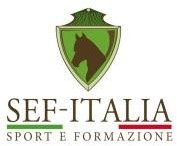 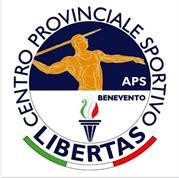 DOMENICA 28 MAGGIO TERZA TAPPA DI CAMPIONATOCategoria aggiunta fuori campionato è la H70   a squadra composta da tre binomi max 4,per la classifica finale verranno sommati i migliori 3 tempi e le penalita’ di ogni squadraCATEGORIA H110 DI DOMENICA MONTEPREMI DEL 50% SUL NUMERO DEI PARTENTIAPERTURA SEGRETERIA SABATO ORE 09.00DOMENICA ORE 08.30.30RICOGNIZIONE INIZIO GARA CATEGORIAPREMIAZIONEPREMIRICOGNIZIONE UNICA10.30A TEMPO H 90 -  H 100 –     H 110   trofeo per i primi tre , medaglie per tutti i  partecipantiRICOGNIZIONE UNICA11.30A TEMPO                    H 80 – H 60trofeo per i       primi tre , medaglie per tutti i partecipantiRICOGNIZIONE UNICA12.30 DI REGOLARITA’          H40 – H20trofeo per i   primi tre , medaglie per tutti i partecipantiRICOGNIZIONE  INIZIO GARA      CATEGORIAPREMIAZIONEPREMI RICOGNIZIONE UNICA9.30A TEMPO                      H60 - H80 – H90  H70 a squadratrofeo per i primi tre , medaglie per tutti i  partecipanti RICOGNIZIONE UNICA12.30Mista TAB.A H100 - H110 trofeo per i      primi tre , medaglie per tutti i partecipanti  RICOGNIZIONE UNICA14.30DI REGOLARITA’          H40 – H20 – ----------------------Di precisione BARRIERE A TERRAtrofeo per i primi tre , medaglie per tutti i   partecipantiCOSTO BOX EURO 30 PER LA  GIORNATA DI DOMENICA -  EURO 50 PER CHI VOLESSE SCUDERIZZARE DAL SABATOPER LA PRENOTAZIONE DEI BOX  RIVOLGERSI : Benedetto Mancini 3296085652gli orari sono indicativi e si riferiscono al primo cavallo in campo.gli orari sono indicativi e si riferiscono al primo cavallo in campo.Potranno subire variazioni sia in anticipo che in ritardo in base all'effettivo numero di partenticoncorso valido per i tesserati di tutti gli enti di promozione e federazionePER INFORMAZIONI CONTATTARE :Potranno subire variazioni sia in anticipo che in ritardo in base all'effettivo numero di partenticoncorso valido per i tesserati di tutti gli enti di promozione e federazionePER INFORMAZIONI CONTATTARE :referente disciplina : Benedetto Mancini 3296085652 – segreteria Jessica Lametta 3382011381 – referente nazionale : Pietro Esposito 3318508309referente disciplina : Benedetto Mancini 3296085652 – segreteria Jessica Lametta 3382011381 – referente nazionale : Pietro Esposito 3318508309